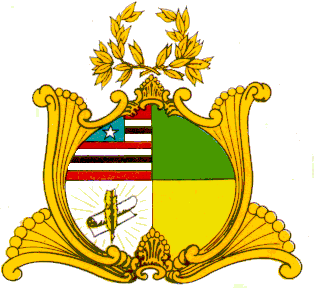 ESTADO DO MARANHÃO ASSEMBLEIA LEGISLATIVA INSTALADA EM 16 DE FEVEREIRO DE 1835 DIRETORIA LEGISLATIVAPROJETO DE RESOLUÇÃO LEGISLATIVA Nº       /2019Concede a Medalha do Mérito Legislativo Terezinha Rego ao Professor Doutor Rogério de Mesquita Teles.Art. 1º - Fica concedida a Medalha do Mérito Legislativo “Terezinha Rego” ao Professor Doutor Rogério de Mesquita Teles.Art. 2º - Esta Resolução Legislativa entrará em vigor na data da sua publicação.Assembleia Legislativa do Estado do Maranhão, em São Luís, 18 de julho de 2019.DOUTOR YGLÉSIODEPUTADO ESTADUALJUSTIFICATIVARogério de Mesquita Teles nasceu em São Benedito do Rio Preto-MA e reside, desde o ano de 1988, em São Luís, onde concluiu o Ensino Médio (antigo 2º grau), além de ter cursado graduação e pós graduação. É Professor Titular do Instituto Federal de Educação, Ciência e Tecnologia do Maranhão, IFMA, Campus São Luís/Monte Castelo, onde trabalha desde 1996, é doutor em Química Orgânica pela UFPB, Mestre em Química Analítica pela UFMA, Especialista em Educação Ambiental e Gestão Participativa em Recursos Hídricos pelo IFMA (antigo CEFET-MA) e também em Administração Escolar pela UNIVERSO-RJ. Graduação em Química Industrial (UFMA) e Licenciatura em Química (UFMA).Desenvolve e orienta pesquisas nas áreas de Química de Produtos Naturais, Ensino de Química, Educação Ambiental e Educação Profissional e Tecnológica. Em 2012, encontrou uma planta durante um banho no Rio Preto, no povoado Marçal Dos Brancos, em São Benedito do Rio Preto. Muitas pessoas não a conheciam outras a chamam de “melosa”. Ao perceber o agradável odor da planta, de imediato percebeu se tratar de uma aromática e coletou amostras de suas folhas para extração e análise do óleo essencial, cuja composição revelou componentes bem diferentes do convencional, o que o induziu a crer que poderia se tratar de uma nova espécie.De lá pra cá foram muitos projetos de pesquisas, dentre eles um de mestrado, da aluna Clenilma Brandão, orientada juntamente com a Prof.ª Kiany Sirley. Esses estudos confirmaram que de fato se trata de uma espécie vegetal não catalogada, da família Plantaginaceae, gênero Dizygostemon. Para a identificação taxonômica contou com a parceria do Departamento de Biologia Vegetal da Unicamp, sob responsabilidade de André Scatinga e seu orientador Gabriel Colletta. Com a confirmação de que se tratava de uma nova espécie vegetal, foi escrito o artigo “Dizygostemon riparius (Plantaginaceae, Gratioleae), a new species from Maranhão, NE Brazil”, o qual foi publicado na revista Willdenowia (publicação do Botanic Garden and Botanical Museum, Berlin), a nova espécie se chamará Dizygostemon riparius. Atualmente, tem pesquisas em andamento testando o óleo essencial como larvicida do Aedes aegypti, com antibacteriano, dentre outros. Também está trabalhando com o cultivo de fungos endofíticos da planta e iniciará estudos com os extratos para estudo da planta, o que pode contribuir no combate a dengue.  Ante o exposto, solicitamos aos nobres pares a aprovação desta matériaDOUTOR YGLÉSIODEPUTADO ESTADUAL